 GUÍA DE MATEMÁTICAS 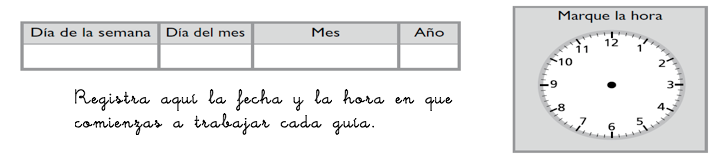 ¿Cómo vamos?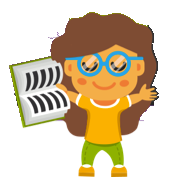 Para esta actividad necesitamos continuar con el apoyo de cada familia. Sabemos de sus esfuerzos. Un aplauso para ustedes que han intentado hacer lo mejor posible.InstruccionesResuelve cada actividad siguiendo las instrucciones.a) Diego tiene ahorrado $ 450 y gasta $ 230. ¿Cuánto dinero le queda?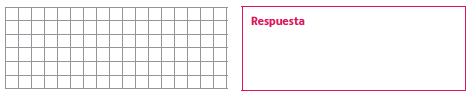 b) Rocío tiene en su bolso $ 560 y en su bolsillo $ 148, ¿cuánto dinero tiene en total?  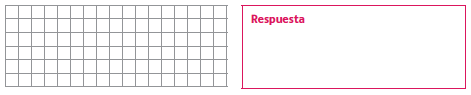 c) Gaspar gastó 120 pesos en una colación y le prestó 150 pesos a su amigo. Él tenía 500 pesos,¿cuánto dinero le quedó?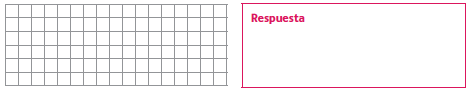 Resuelve las siguientes adiciones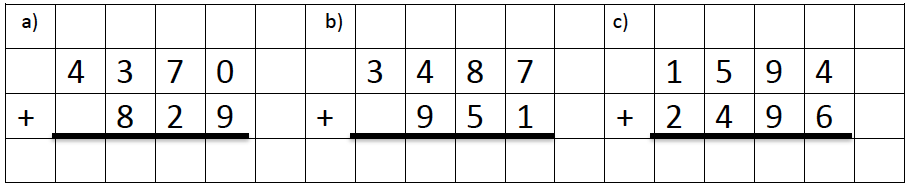 Resuelve las siguientes sustracciones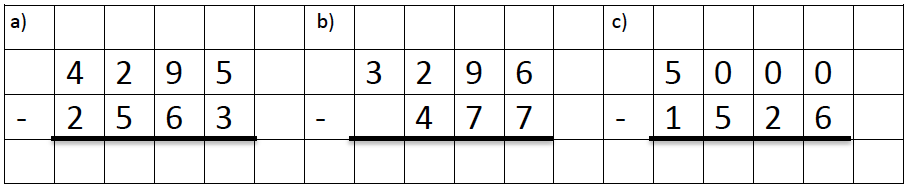 Escribe de forma vertical cada operación y resuelve.                a)   2 246 + 513 =                                      b) 2 491 - 145 =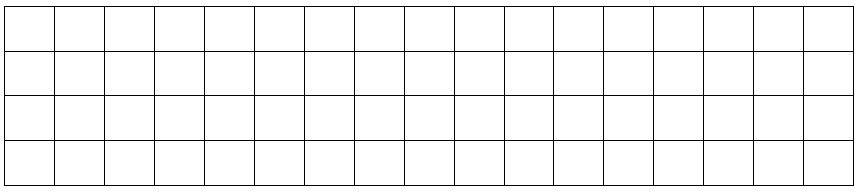 Nombre:Curso: 4°A   Fecha: semana N°24¿QUÉ APRENDEREMOS?¿QUÉ APRENDEREMOS?¿QUÉ APRENDEREMOS?Objetivo (s):0A6 0A8 Objetivo (s):0A6 0A8 Objetivo (s):0A6 0A8 Contenidos: Números y operaciones.Contenidos: Números y operaciones.Contenidos: Números y operaciones.Objetivo de la semana: ¿Cuánto hemos aprendido?Objetivo de la semana: ¿Cuánto hemos aprendido?Objetivo de la semana: ¿Cuánto hemos aprendido?Habilidad: Resolver problemasHabilidad: Resolver problemasHabilidad: Resolver problemas¿Cómo lo hiciste?¿Cómo lo hiciste?¿Cómo lo hiciste?Muy bien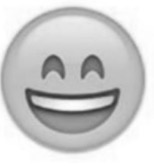 Bien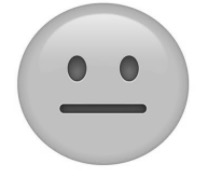 Puedo mejorar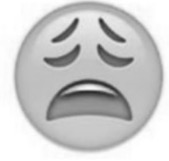 